ЗАКОНТУЛЬСКОЙ ОБЛАСТИО РЕГУЛИРОВАНИИ ОТДЕЛЬНЫХ ПРАВООТНОШЕНИЙ ПО ВОПРОСАМПРОВЕДЕНИЯ КАПИТАЛЬНОГО РЕМОНТА ОБЩЕГО ИМУЩЕСТВАВ МНОГОКВАРТИРНЫХ ДОМАХ, РАСПОЛОЖЕННЫХ НА ТЕРРИТОРИИТУЛЬСКОЙ ОБЛАСТИПринятТульской областной Думой27 июня 2013 годаСписок изменяющих документов(в ред. Законов Тульской областиот 03.03.2014 N 2069-ЗТО, от 27.06.2014 N 2148-ЗТО,от 27.10.2014 N 2202-ЗТО, от 14.12.2015 N 2391-ЗТО)Статья 1. Предмет регулирования настоящего ЗаконаПредметом регулирования настоящего Закона является создание системы финансирования и проведения капитального ремонта общего имущества в многоквартирных домах, расположенных на территории Тульской области (далее - капитальный ремонт общего имущества в многоквартирных домах).Статья 2. Полномочия Тульской областной Думы по вопросам проведения капитального ремонта общего имущества в многоквартирных домахК полномочиям Тульской областной Думы по вопросам проведения капитального ремонта общего имущества в многоквартирных домах относятся:1) принятие законов Тульской области в области жилищных отношений по вопросам проведения капитального ремонта общего имущества в многоквартирных домах;2) осуществление иных полномочий в соответствии с законодательством Российской Федерации и Тульской области.Статья 3. Полномочия правительства Тульской области по вопросам проведения капитального ремонта общего имущества в многоквартирных домахК полномочиям правительства Тульской области по вопросам проведения капитального ремонта общего имущества в многоквартирных домах относятся:1) принятие нормативных правовых актов по вопросам проведения капитального ремонта общего имущества в многоквартирных домах;2) установление минимального размера взноса на капитальный ремонт;3) установление порядка проведения мониторинга технического состояния многоквартирных домов;3-1) определение порядка установления необходимости проведения капитального ремонта общего имущества в многоквартирном доме;(п. 3-1 введен Законом Тульской области от 03.03.2014 N 2069-ЗТО)3-2) определение порядка проведения и условий конкурса по отбору российских кредитных организаций, которые соответствуют требованиям, установленным частью 2 статьи 176 Жилищного кодекса Российской Федерации, на открытие счета, в том числе на открытие специальных счетов в случаях, если вопрос о выборе российской кредитной организации, в которой будет открыт специальный счет, в соответствии с пунктом 5 части 4 статьи 170 Жилищного кодекса Российской Федерации считается переданным на усмотрение регионального оператора;(п. 3-2 введен Законом Тульской области от 03.03.2014 N 2069-ЗТО)4) установление порядка представления лицом, на имя которого открыт специальный счет, и региональным оператором сведений, подлежащих представлению в соответствии с частью 7 статьи 177 и статьей 183 Жилищного кодекса Российской Федерации, перечня иных сведений, подлежащих представлению указанными лицами, и порядка представления таких сведений;5) установление порядка утверждения и утверждение краткосрочных (сроком до трех лет) планов реализации региональной программы капитального ремонта общего имущества в многоквартирных домах (далее - региональная программа капитального ремонта);6) установление срока принятия и реализации собственниками помещений в многоквартирном доме решения об определении способа формирования фонда капитального ремонта общего имущества в многоквартирном доме (далее - фонд капитального ремонта);7) утратил силу. - Закон Тульской области от 14.12.2015 N 2391-ЗТО;8) установление порядка выплаты владельцем специального счета и (или) региональным оператором средств фонда капитального ремонта собственникам помещений в многоквартирном доме в случае изъятия для государственных или муниципальных нужд земельного участка, на котором расположен многоквартирный дом, а также порядка использования средств фонда капитального ремонта на цели сноса или реконструкции многоквартирного дома в случае признания многоквартирного дома аварийным и подлежащим сносу или реконструкции;9) отбор на конкурсной основе аудиторской организации (аудитора) для проведения обязательного аудита годовой бухгалтерской (финансовой) отчетности регионального оператора;10) установление порядка принятия решения о проведении аудита годовой бухгалтерской (финансовой) отчетности регионального оператора и утверждения договора с аудиторской организацией (аудитором);10-1) установление порядка передачи всех имеющихся документов и информации, связанной с формированием фонда капитального ремонта, региональным оператором в случае формирования фонда капитального ремонта на счете, счетах регионального оператора или владельцем специального счета в случае формирования фонда капитального ремонта на специальном счете владельцу специального счета и (или) региональному оператору соответственно при изменении способа формирования фонда капитального ремонта в случаях, предусмотренных Жилищным кодексом Российской Федерации;(п. 10-1 введен Законом Тульской области от 14.12.2015 N 2391-ЗТО)11) установление порядка и сроков размещения годового отчета регионального оператора и аудиторского заключения на сайте в информационно-телекоммуникационной сети "Интернет" с учетом требований законодательства Российской Федерации о государственной тайне, коммерческой тайне;12) установление размера предельной стоимости услуг и (или) работ по капитальному ремонту общего имущества в многоквартирном доме, которая может оплачиваться региональным оператором за счет средств фонда капитального ремонта, сформированного исходя из минимального размера взноса на капитальный ремонт;13) утратил силу. - Закон Тульской области от 14.12.2015 N 2391-ЗТО;14) установление перечня услуг и (или) работ по капитальному ремонту общего имущества в многоквартирных домах, которые могут финансироваться за счет средств государственной поддержки, предусмотренных бюджетом Тульской области;15) осуществление иных полномочий в соответствии с законодательством Российской Федерации и Тульской области.Статья 4. Региональный оператор1. Региональный оператор создается правительством Тульской области. Региональный оператор является юридическим лицом, созданным в организационно-правовой форме фонда.Правительством Тульской области решается вопрос о формировании имущества регионального оператора, утверждаются учредительные документы регионального оператора, устанавливается порядок его деятельности.Руководитель регионального оператора назначается на конкурсной основе в порядке, установленном правительством Тульской области, и должен соответствовать обязательным квалификационным требованиям, установленным федеральным органом исполнительной власти, осуществляющим функции по выработке и реализации государственной политики и нормативно-правовому регулированию в сфере жилищно-коммунального хозяйства.(абзац введен Законом Тульской области от 27.10.2014 N 2202-ЗТО; в ред. Закона Тульской области от 14.12.2015 N 2391-ЗТО)2. Функциями регионального оператора являются:1) аккумулирование взносов на капитальный ремонт, уплачиваемых собственниками помещений в многоквартирных домах, в отношении которых фонды капитального ремонта формируются на счете, счетах регионального оператора;2) открытие на свое имя специальных счетов и совершение операций по этим счетам в случае, если собственники помещений в многоквартирном доме на общем собрании собственников помещений в многоквартирном доме выбрали регионального оператора в качестве владельца специального счета. Региональный оператор не вправе отказать собственникам помещений в многоквартирном доме в открытии на свое имя такого счета;3) осуществление функций технического заказчика работ по капитальному ремонту общего имущества в многоквартирных домах, собственники помещений в которых формируют фонды капитального ремонта на счете, счетах регионального оператора;4) финансирование расходов на капитальный ремонт общего имущества в многоквартирных домах, собственники помещений в которых формируют фонды капитального ремонта на счете, счетах регионального оператора, в пределах средств этих фондов капитального ремонта с привлечением при необходимости средств, полученных из иных источников, в том числе из бюджета Тульской области и (или) местного бюджета;5) взаимодействие с органами государственной власти Тульской области и органами местного самоуправления в целях обеспечения своевременного проведения капитального ремонта общего имущества в многоквартирных домах, собственники помещений в которых формируют фонды капитального ремонта на счете, счетах регионального оператора;6) принятие мер, установленных законодательством, включая начисление пеней, установленных частью 14.1 статьи 155 Жилищного кодекса Российской Федерации, в отношении собственников помещений в многоквартирном доме, формирующих фонд капитального ремонта на счете регионального оператора, в случае несвоевременной и (или) неполной уплаты ими взносов на капитальный ремонт;(п. 6 в ред. Закона Тульской области от 14.12.2015 N 2391-ЗТО)7) получение кредитов, займов в целях реализации региональной программы капитального ремонта;8) иные предусмотренные Жилищным кодексом Российской Федерации, настоящим Законом и учредительными документами регионального оператора функции.3. В случае создания и деятельности на территории Тульской области одного регионального оператора функции технического заказчика услуг и (или) работ по капитальному ремонту общего имущества в многоквартирных домах, собственники помещений в которых формируют фонды капитального ремонта на счете регионального оператора, могут осуществляться органами местного самоуправления и (или) муниципальными бюджетными и казенными учреждениями на основании соответствующего договора, заключенного с региональным оператором.(часть 3 в ред. Закона Тульской области от 14.12.2015 N 2391-ЗТО)4. Обеспечение административно-хозяйственной деятельности регионального оператора осуществляется за счет средств бюджета Тульской области в объеме, предусмотренном ежегодно в законе Тульской области о бюджете Тульской области на очередной финансовый год и плановый период.5. Региональный оператор вправе открывать счета, за исключением специальных счетов, в финансовом органе Тульской области или территориальном органе Федерального казначейства.(часть 5 введена Законом Тульской области от 27.06.2014 N 2148-ЗТО; в ред. Закона Тульской области от 14.12.2015 N 2391-ЗТО)Статья 5. Финансирование капитального ремонта общего имущества в многоквартирных домах1. Минимальный размер взноса на капитальный ремонт общего имущества в многоквартирном доме на очередной год реализации региональной программы капитального ремонта устанавливается правительством Тульской области ежегодно до 1 октября года, предшествующего очередному году, с учетом типа многоквартирного дома, его этажности, стоимости проведения капитального ремонта отдельных элементов строительных конструкций и инженерных систем многоквартирного дома, нормативных сроков их эффективной эксплуатации до проведения очередного капитального ремонта (нормативных межремонтных сроков), а также с учетом установленного статьей 6 настоящего Закона перечня услуг и (или) работ по капитальному ремонту общего имущества в многоквартирном доме.Минимальный размер взноса на капитальный ремонт устанавливается из расчета на 1 квадратный метр общей площади помещения в многоквартирном доме.2. Собственники помещений в многоквартирном доме вправе выбрать один из следующих способов формирования фонда капитального ремонта:перечисление взносов на капитальный ремонт на специальный счет в целях формирования фонда капитального ремонта в виде денежных средств, находящихся на специальном счете (далее - формирование фонда капитального ремонта на специальном счете);перечисление взносов на капитальный ремонт на счет регионального оператора в целях формирования фонда капитального ремонта в виде обязательственных прав собственников помещений в многоквартирном доме в отношении регионального оператора (далее - формирование фонда капитального ремонта на счете регионального оператора).Владельцем специального счета может быть:товарищество собственников жилья, осуществляющее управление многоквартирным домом и созданное собственниками помещений в одном многоквартирном доме или нескольких многоквартирных домах, в соответствии с пунктом 1 части 2 статьи 136 Жилищного кодекса Российской Федерации;(в ред. Законов Тульской области от 27.10.2014 N 2202-ЗТО, от 14.12.2015 N 2391-ЗТО)осуществляющий управление многоквартирным домом жилищный кооператив;(в ред. Закона Тульской области от 14.12.2015 N 2391-ЗТО)региональный оператор в случае принятия собственниками помещений в многоквартирном доме решения о выборе регионального оператора в качестве владельца специального счета;управляющая организация, осуществляющая управление многоквартирным домом на основании договора управления.(абзац введен Законом Тульской области от 27.10.2014 N 2202-ЗТО; в ред. Закона Тульской области от 14.12.2015 N 2391-ЗТО)3. Решение об определении способа формирования фонда капитального ремонта должно быть принято и реализовано собственниками помещений в многоквартирном доме в течение шести месяцев после официального опубликования утвержденной в установленном настоящим Законом порядке региональной программы капитального ремонта, в которую включен многоквартирный дом, в отношении которого решается вопрос о выборе способа формирования его фонда капитального ремонта.(в ред. Закона Тульской области от 03.03.2014 N 2069-ЗТО)3-1. Обязанность по уплате взносов на капитальный ремонт у собственников помещений в многоквартирном доме, введенном в эксплуатацию после утверждения региональной программы капитального ремонта и включенном в региональную программу капитального ремонта при ее актуализации, возникает по истечении пяти лет с даты включения данного многоквартирного дома в региональную программу капитального ремонта. Решение об определении способа формирования фонда капитального ремонта должно быть принято и реализовано собственниками помещений в данном многоквартирном доме не позднее чем за три месяца до возникновения обязанности по уплате взносов на капитальный ремонт.(часть 3-1 введена Законом Тульской области от 14.12.2015 N 2391-ЗТО)4. В случае если собственники помещений в многоквартирном доме в срок, установленный частями 3 и 3-1 настоящей статьи, не выбрали способ формирования фонда капитального ремонта или выбранный ими способ не был реализован в установленный частями 3 и 3-1 настоящей статьи срок, орган местного самоуправления принимает решение о формировании фонда капитального ремонта в отношении такого многоквартирного дома на счете, счетах регионального оператора. Указанное решение принимается органом местного самоуправления в течение десяти дней с даты истечения срока, установленного частями 3 и 3-1 настоящей статьи, и в течение пяти дней с даты принятия решения направляется органом местного самоуправления региональному оператору и собственникам помещений в многоквартирном доме, в отношении которого принято решение о формировании фонда капитального ремонта на счете, счетах регионального оператора.(в ред. Закона Тульской области от 14.12.2015 N 2391-ЗТО)5. Способ формирования фонда капитального ремонта может быть изменен в любое время на основании решения общего собрания собственников помещений в многоквартирном доме.Решение о прекращении формирования фонда капитального ремонта на счете регионального оператора и формировании фонда капитального ремонта на специальном счете вступает в силу через один год после направления региональному оператору решения общего собрания собственников помещений в многоквартирном доме об изменении способа формирования фонда капитального ремонта с учетом положений части 5 статьи 173 Жилищного кодекса Российской Федерации.Решение о прекращении формирования фонда капитального ремонта на специальном счете и формировании фонда капитального ремонта на счете, счетах регионального оператора вступает в силу через один месяц после направления владельцу специального счета решения общего собрания собственников помещений в многоквартирном доме об изменении способа формирования фонда капитального ремонта с учетом положений части 6 статьи 173 Жилищного кодекса Российской Федерации.6. Для реализации права собственников помещений в многоквартирном доме, формирующих фонд капитального ремонта на специальном счете, на принятие решения о приостановлении обязанности по уплате взносов на капитальный ремонт общего имущества в многоквартирном доме минимальный размер фонда капитального ремонта должен составлять не менее 50 процентов от нормативной стоимости капитального ремонта такого многоквартирного дома.Нормативная стоимость капитального ремонта многоквартирного дома, включающего все услуги и работы, входящие в перечень услуг и (или) работ по капитальному ремонту многоквартирного дома, в расчете на 1 квадратный метр общей площади помещений в многоквартирном доме (по типам многоквартирных домов) устанавливается правительством Тульской области до 1 октября на трехлетний период реализации региональной программы капитального ремонта. Информация о нормативной стоимости капитального ремонта многоквартирного дома размещается в информационно-телекоммуникационной сети "Интернет".7. Средства, полученные региональным оператором от собственников помещений в одних многоквартирных домах, формирующих фонды капитального ремонта на счете, счетах регионального оператора, могут быть использованы на возвратной основе для финансирования капитального ремонта общего имущества в других многоквартирных домах, собственники помещений в которых также формируют фонды капитального ремонта на счете, счетах этого же регионального оператора, при условии, если указанные многоквартирные дома расположены на территории одного муниципального района (городского округа).8. Требованиями к обеспечению финансовой устойчивости деятельности регионального оператора являются:1) объем средств, который региональный оператор ежегодно вправе израсходовать на финансирование региональной программы капитального ремонта (объем средств, предоставляемых за счет средств фондов капитального ремонта, сформированных собственниками помещений в многоквартирных домах, общее имущество в которых подлежит капитальному ремонту в будущем периоде), определяется в размере 95 процентов от прогнозируемого объема поступлений взносов на капитальный ремонт в текущем году с учетом остатка средств, не использованных региональным оператором в предыдущем периоде;(п. 1 в ред. Закона Тульской области от 14.12.2015 N 2391-ЗТО)2) предоставление региональному оператору гарантии кредитной организации, отбираемой на конкурсной основе, в порядке, определенном правительством Тульской области;3) размер собственного капитала регионального оператора на 1 января года, следующего за отчетным годом, не должен быть менее значений, установленных правительством Тульской области.Правительство Тульской области устанавливает требования к финансовым показателям регионального оператора:минимальному размеру стоимости чистых активов регионального оператора;максимально допустимым размерам дебиторской и кредиторской задолженности;минимально допустимым размерам денежных активов в совокупных активах регионального оператора;максимально допустимым размерам затрат (в том числе по отдельным долям, их составляющим), направленных на обеспечение деятельности регионального оператора;4) перечень коэффициентов, характеризующих финансовую устойчивость регионального оператора, их численные значения, порядок и периодичность их расчета, установленные правительством Тульской области;5) размещение временно свободных средств регионального оператора (не приводящее к возникновению дефицита средств за оказанные (выполненные) работы и услуги по проведению капитального ремонта) на депозитах в кредитных организациях, отобранных по конкурсу в порядке, установленном правительством Тульской области;6) требования к безубыточной деятельности регионального оператора, а также ответственность исполнительного органа за убытки, причиненные своими действиями региональному оператору, установленные уставом регионального оператора, его внутренними документами, договором, заключаемым с исполнительным органом регионального оператора.Мониторинг финансовой устойчивости регионального оператора осуществляется уполномоченным органом, определенным правительством Тульской области, в порядке, установленном правительством Тульской области.Региональному оператору могут быть предоставлены гарантии Тульской области по кредитам и займам, предоставляемым региональному оператору.9. В случае, если до наступления установленного региональной программой капитального ремонта срока проведения капитального ремонта общего имущества в многоквартирном доме были оказаны отдельные услуги и (или) были выполнены отдельные работы по капитальному ремонту общего имущества в данном многоквартирном доме, предусмотренные региональной программой капитального ремонта, оплата этих услуг и (или) работ была осуществлена без использования бюджетных средств и средств регионального оператора и при этом в порядке установления необходимости проведения капитального ремонта общего имущества в многоквартирном доме повторное оказание этих услуг и (или) повторное выполнение этих работ в срок, установленный региональной программой капитального ремонта, не требуются, средства в размере, равном стоимости этих услуг и (или) работ, но не свыше чем размер предельной стоимости этих услуг и (или) работ, установленный нормативным правовым актом правительства Тульской области, засчитываются в счет исполнения на будущий период обязательств по уплате взносов на капитальный ремонт собственниками помещений в многоквартирных домах, формирующими фонды капитального ремонта на счете, счетах регионального оператора.Региональный оператор принимает решение об осуществлении зачета на основании следующих документов:1) протокола общего собрания собственников помещений в многоквартирном доме, содержащего решение о зачете средств;2) протокола общего собрания собственников помещений в многоквартирном доме, содержащего решение об оказании отдельных услуг и (или) выполнении отдельных работ по капитальному ремонту общего имущества в многоквартирном доме до наступления установленного региональной программой капитального ремонта срока проведения капитального ремонта;3) договора об оказании услуг и (или) выполнении работ по капитальному ремонту общего имущества в многоквартирном доме, проектной (сметной) документации;4) акта приемки оказанных услуг и (или) выполненных работ, оформленного в соответствии с требованиями статьи 190 Жилищного кодекса Российской Федерации;5) платежных документов, подтверждающих оплату оказанных услуг и (или) выполненных работ по договору, указанному в пункте 3 настоящей части;6) акта обследования многоквартирного дома в целях установления необходимости проведения капитального ремонта общего имущества, оформленного в установленном правительством Тульской области порядке.Указанные документы представляются региональному оператору лицом, уполномоченным на совершение таких действий решением общего собрания собственников помещений в многоквартирном доме.(часть 9 в ред. Закона Тульской области от 14.12.2015 N 2391-ЗТО)9-1. По результатам рассмотрения документов, указанных в пунктах 1 - 6 части 9 настоящей статьи, региональный оператор не позднее чем через тридцать рабочих дней со дня их представления принимает решение об осуществлении зачета или об отказе осуществления зачета.Основаниями для принятия решения об отказе осуществления зачета являются:1) непредставление или представление не в полном объеме документов, предусмотренных пунктами 1 - 6 части 9 настоящей статьи;2) объем оказанных услуг и (или) выполненных работ в представленных документах не соответствует фактическому объему оказанных услуг и (или) выполненных работ;3) оплата оказанных услуг и (или) выполненных работ по капитальному ремонту общего имущества в многоквартирном доме была осуществлена с использованием бюджетных средств и (или) средств регионального оператора;4) виды оказанных услуг и (или) выполненных работ в многоквартирном доме не предусмотрены региональной программой капитального ремонта в отношении данного дома.В течение пяти рабочих дней со дня принятия решения региональный оператор направляет инициатору обращения письменное уведомление о принятом решении (в случае отказа - с указанием оснований отказа).(часть 9-1 введена Законом Тульской области от 14.12.2015 N 2391-ЗТО)10. Финансирование услуг и (или) работ по капитальному ремонту общего имущества в многоквартирных домах может осуществляться с применением мер финансовой поддержки, предоставляемой товариществам собственников жилья, жилищным, жилищно-строительным кооперативам, созданным в соответствии с Жилищным кодексом Российской Федерации, управляющим организациям, региональному оператору за счет средств бюджета Тульской области в порядке и на условиях, предусмотренных законом Тульской области о бюджете Тульской области на очередной финансовый год и плановый период.(в ред. Закона Тульской области от 14.12.2015 N 2391-ЗТО)Статья 6. Перечень услуг и (или) работ по капитальному ремонту общего имущества в многоквартирном доме(в ред. Закона Тульской области от 14.12.2015 N 2391-ЗТО)Перечень услуг и (или) работ по капитальному ремонту общего имущества в многоквартирном доме, оказание и (или) выполнение которых финансируются за счет средств фонда капитального ремонта, сформированного исходя из минимального размера взноса на капитальный ремонт, установленного правительством Тульской области, включает в себя:1) ремонт внутридомовых инженерных систем электро-, тепло-, газо-, водоснабжения, водоотведения;2) ремонт или замену лифтового оборудования, признанного непригодным для эксплуатации, ремонт лифтовых шахт;3) ремонт крыши;4) ремонт подвальных помещений, относящихся к общему имуществу в многоквартирном доме;5) ремонт фасада;6) ремонт фундамента многоквартирного дома.Правительством Тульской области перечень услуг и (или) работ по капитальному ремонту общего имущества в многоквартирном доме, финансируемых за счет средств фонда капитального ремонта, размер которых сформирован исходя из минимального размера взноса на капитальный ремонт, установленного правительством Тульской области, может быть дополнен услугами и (или) работами по утеплению фасада, переустройству невентилируемой крыши на вентилируемую крышу, устройству выходов на кровлю, установке коллективных (общедомовых) приборов учета потребления ресурсов, необходимых для предоставления коммунальных услуг, и узлов управления и регулирования потребления этих ресурсов (тепловой энергии, горячей и холодной воды, электрической энергии, газа) и другими видами услуг и (или) работ.Статья 7. Критерии установления очередности проведения капитального ремонта общего имущества в многоквартирных домахОчередность проведения капитального ремонта общего имущества в многоквартирных домах определяется в региональной программе капитального ремонта на основании сведений технических (кадастровых) паспортов многоквартирных домов с учетом положений Жилищного кодекса Российской Федерации в соответствии со следующими критериями очередности:1) износ многоквартирного дома;2) срок эксплуатации многоквартирного дома (год постройки);3) количество или объем конструктивных элементов, требующих ремонта;4) дата последнего капитального ремонта общего имущества в многоквартирном доме;5) наличие принятого собственниками помещений в многоквартирном доме решения об уплате взносов на капитальный ремонт общего имущества в многоквартирном доме в размере, превышающем минимальный размер взноса на капитальный ремонт, установленный правительством Тульской области;6) собираемость взносов на капитальный ремонт, выраженная в процентах.Порядок применения критериев при определении очередности проведения капитального ремонта общего имущества в многоквартирном доме в рамках региональной программы капитального ремонта устанавливается правительством Тульской области.Статья 8. Порядок подготовки и утверждения региональной программы капитального ремонта и требования к такой программе1. Региональная программа капитального ремонта утверждается правительством Тульской области.2. Подготовка региональной программы капитального ремонта осуществляется уполномоченным правительством Тульской области органом исполнительной власти Тульской области (далее - уполномоченный орган) по результатам мониторинга технического состояния многоквартирных домов, проведенного в порядке, установленном правительством Тульской области.Сведения, необходимые для подготовки региональной программы капитального ремонта, предоставляются органами местного самоуправления в уполномоченный орган.Перечень сведений, форма и сроки их предоставления устанавливаются правительством Тульской области.(часть 2 в ред. Закона Тульской области от 03.03.2014 N 2069-ЗТО)3. Региональная программа капитального ремонта включает в себя:1) перечень всех многоквартирных домов, расположенных на территории Тульской области (в том числе многоквартирных домов, все помещения в которых принадлежат одному собственнику), за исключением многоквартирных домов, признанных в установленном Правительством Российской Федерации порядке аварийными и подлежащими сносу или реконструкции, многоквартирных домов, в отношении которых на дату утверждения или актуализации региональной программы капитального ремонта в порядке, установленном правительством Тульской области, приняты решения о сносе или реконструкции, многоквартирных домов, в которых имеется менее чем три квартиры;(п. 1 в ред. Закона Тульской области от 14.12.2015 N 2391-ЗТО)2) перечень услуг и (или) работ по капитальному ремонту общего имущества в каждом многоквартирном доме, включенном в региональную программу капитального ремонта;3) плановый период проведения капитального ремонта общего имущества в многоквартирных домах.(в ред. Закона Тульской области от 03.03.2014 N 2069-ЗТО)4. Региональная программа капитального ремонта формируется на срок, необходимый для проведения капитального ремонта общего имущества во всех многоквартирных домах, расположенных на территории Тульской области, за исключением многоквартирных домов, признанных в установленном Правительством Российской Федерации порядке аварийными и подлежащими сносу или реконструкции, многоквартирных домов, в отношении которых на дату утверждения или актуализации региональной программы капитального ремонта приняты решения о сносе или реконструкции, многоквартирных домов, в которых имеется менее чем три квартиры.(часть 4 в ред. Закона Тульской области от 14.12.2015 N 2391-ЗТО)5. Собственники помещений в многоквартирном доме в любое время вправе принять решение о проведении капитального ремонта общего имущества в многоквартирном доме по предложению лица, осуществляющего управление многоквартирным домом или оказание услуг и (или) выполнение работ по содержанию и ремонту общего имущества в многоквартирном доме, регионального оператора либо по собственной инициативе.Абзацы второй - третий утратили силу. - Закон Тульской области от 14.12.2015 N 2391-ЗТО.Статья 9. Контроль за формированием фонда капитального ремонта1. Региональный оператор обязан ежемесячно в срок до 15 числа месяца, следующего за отчетным, представлять в орган государственного жилищного надзора Тульской области сведения о многоквартирных домах (адрес, год постройки, общая площадь многоквартирного дома), собственники помещений в которых формируют фонды капитального ремонта на счете, счетах регионального оператора, а также о поступлении взносов на капитальный ремонт от собственников помещений в таких многоквартирных домах путем представления банковской выписки по остатку из лицевого счета, заверенного в соответствии с действующим законодательством.2. Владелец специального счета обязан ежемесячно в срок до 15 числа месяца, следующего за отчетным, представлять в орган государственного жилищного надзора Тульской области сведения о поступлении взносов на капитальный ремонт от собственников помещений в многоквартирном доме, о размере остатка средств на специальном счете путем представления банковской выписки по остатку специального счета по состоянию на день, следующий за отчетным периодом, заверенной в соответствии с действующим законодательством.3. Региональный оператор по истечении каждого полугодия на 30-е число месяца, следующего за полугодием, представляет в правительство Тульской области и размещает на своем сайте в информационно-телекоммуникационной сети "Интернет" информацию: о состоянии фонда капитального ремонта, о реализации региональной программы капитального ремонта, о результатах проверок деятельности регионального оператора, о показателях финансовой устойчивости деятельности регионального оператора, а также иную информацию, предусмотренную нормативными правовыми актами правительства Тульской области, уставом регионального оператора.Статья 10. Вступление в силу настоящего ЗаконаНастоящий Закон вступает в силу по истечении десяти дней после дня его официального опубликования.г. Тула27 июня 2013 годаN 1958-ЗТО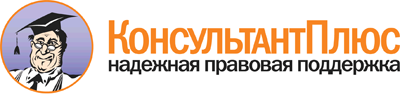  Закон Тульской области от 27.06.2013 N 1958-ЗТО
(ред. от 14.12.2015)
"О регулировании отдельных правоотношений по вопросам проведения капитального ремонта общего имущества в многоквартирных домах, расположенных на территории Тульской области"
(принят Тульской областной Думой 27.06.2013) Документ предоставлен КонсультантПлюс

www.consultant.ru 

Дата сохранения: 25.12.2015 
 27 июня 2013 годаN 1958-ЗТОПредседатель Тульскойобластной ДумыИ.В.ПАНЧЕНКОГубернаторТульской областиВ.С.ГРУЗДЕВ